عنوان المقال  (خط FS_Diwany، حجم 16، غليظ)Title of the article  (Kunstler Script, 18, غليظ)	الدرجة العلمية/اسم ولقب المؤلف*1 (Arabic Typesetting، 16، غليظ)1مؤسسة الإلحاق، مخبر الانضمام، البلد (Arabic Typesetting، 14، عادي)البريد الإلكتروني................................. (Arabic Typesetting، 14، عادي)الاستلام:. ......... / ... / ...  المراجعة: . ......... / ... / ...  القبول:. ......... / ... / ...مقدمة المقال (Arabic Typesetting، 16، غليظ)الخط Arabic Typesetting، حجم 16، تباعد بين السطور 1.15، بين الفقرات 6 pt من الجهة السفلى فقط، على أن تكون justifier.يتطرق الباحث في المقدمة لعناصرها المنهجية اللازمة: - مدخل عام للموضوع يحاول شرح إحداثيات العنوان المختار؛- ربط الموضوع بأسباب علمية عامة وخاصة (موضوعية غير شخصية)؛- ذكر أهمية الدراسة وأبعادها؛- طبيعة الموضوع (فقهي، قانوني، موضوعي، إجرائي،...)؛- طرح الإشكال بوضوح؛- الإعلان عن التقسيم، المنهجية المتبعة في الإجابة عن الإشكال المنتقى.على أن يتم ذلك كله باختصار غير مخل، وعلى ضوء المقال كاملا لا يمكن أن تقل المقدمة عن صفحة ولا أن تزيد عن صفحتين.المبحث الأول: .......................... . (Arabic Typesetting، 16، غليظ)الخط Arabic Typesetting، حجم 16، تباعد بين السطور 1.15، بين الفقرات 6 pt من الجهة السفلى فقط، على أن تكون justifier.يكتب في هذا المجال بنفس الشروط الشكلية والمقاييس الخطية الواردة في مقدمة البحث.تحوي المساحة التي تتوسط المبحث والمطلب الذي يليه تمهيد لما هو آت من عناصر بحثية تحويها العناوين المتفرعة عن كل عنوان رئيس وفي بعض الأحوال قد تتضمن تعريفات أو معلومات يصلح إدراجها في مداخل البحوث كبعض الإحصاءات، طبيعة التصرفات أو غيرها من المسائل والأحكام العامة التي تمثل مدخلا مهما للتقسيمات اللاحقة.بعد ذلك، يجب إدراج إعلان عن تقسيم المبحث إلى عنوانين فرعيين (كمبدإ).المطلب الأول: ............................ (Arabic Typesetting، 16، غليظ)الخط Arabic Typesetting، حجم 16، تباعد بين السطور 1.15، بين الفقرات 6 pt من الجهة السفلى فقط، على أن تكون justifier.يحترم دائما في تفريعات الموضوع ذات الشروط الشكلية والمقاييس الخطية الواردة في مقدمة البحث.يدرج ضمن أمثال هذا العنوان التفصيلات البحثية والتحليلات النصية والآراء النقدية، كل ذلك بغرض الإجابة عن الإشكالية.المطلب الثاني: ............................ (Arabic Typesetting، 16، غليظ)الخط Arabic Typesetting، حجم 16، تباعد بين السطور 1.15، بين الفقرات 6 pt من الجهة السفلى فقط، على أن تكون justifier.يحترم دائما في تفريعات الموضوع ذات الشروط الشكلية والمقاييس الخطية الواردة في مقدمة البحث.يدرج ضمن أمثال هذا العنوان التفصيلات البحثية والتحليلات النصية والآراء النقدية، كل ذلك بغرض الإجابة عن الإشكالية.المبحث الثاني: .............................. (Arabic Typesetting، 16، غليظ)الخط Arabic Typesetting، حجم 16، تباعد بين السطور 1.15، بين الفقرات 6 pt من الجهة السفلى فقط، على أن تكون justifier.يكتب في هذا المجال بنفس الشروط الشكلية والمقاييس الخطية الواردة في مقدمة البحث.تحوي المساحة التي تتوسط المبحث والمطلب الذي يليه تمهيد لما هو آت من عناصر بحثية تحويها العناوين المتفرعة عن كل عنوان رئيس وفي بعض الأحوال قد تتضمن تعريفات أو معلومات يصلح إدراجها في مداخل البحوث كبعض الإحصاءات، طبيعة التصرفات أو غيرها من المسائل والأحكام العامة التي تمثل مدخلا مهما للتقسيمات اللاحقة.بعد ذلك، يجب إدراج إعلان عن تقسيم المبحث إلى عنوانين فرعيين (كمبدإ).المطلب الأول: ............................... (Arabic Typesetting، 16، غليظ)الخط Arabic Typesetting، حجم 16، تباعد بين السطور 1.15، بين الفقرات 6 pt من الجهة السفلى فقط، على أن تكون justifier.يحترم دائما في تفريعات الموضوع ذات الشروط الشكلية والمقاييس الخطية الواردة في مقدمة البحث.يدرج ضمن أمثال هذا العنوان التفصيلات البحثية والتحليلات النصية والآراء النقدية، كل ذلك بغرض الإجابة عن الإشكالية.المطلب الثاني: .............................. (Arabic Typesetting، 16، غليظ)الخط Arabic Typesetting، حجم 16، تباعد بين السطور 1.15، بين الفقرات 6 pt من الجهة السفلى فقط، على أن تكون justifier.يحترم دائما في تفريعات الموضوع ذات الشروط الشكلية والمقاييس الخطية الواردة في مقدمة البحث.يدرج ضمن أمثال هذا العنوان التفصيلات البحثية والتحليلات النصية والآراء النقدية، كل ذلك بغرض الإجابة عن الإشكالية.ملاحظة: الكتابة والأرقام داخل الجدول (Arabic Typesetting , 16، وسط)الجدول 1: (Arabic Typesetting , 16، متوسط)مصدر الجدول: المؤلف(ة)، عنوان المرجع إن وجد، السنة، ص، (Arabic Typesetting, taille 16، عادي)ملاحظة: الكتابة والأرقام داخل الرسم البياني (Arabic Typesetting , 16، وسط)الشكل 1: (Arabic Typesetting , taille 16,، وسط)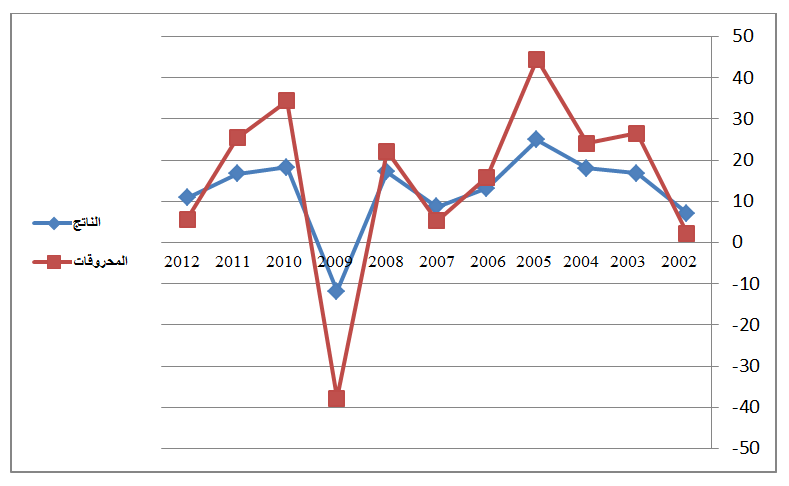 المصدر: المؤلف(ة)، السنة، ص، (Arabic Typesetting , taille 16، عادي)ملاحظة: (الأشكال والمخططات بصيغة صورة يجب أن تكون"devant le texte". ويجب أن يكون الشكل متوسط الصفحة (Centrer).المخططات والأشكال المركبة يجب أن تكون مجمعة (Grouper)خاتمة المقال (Arabic Typesetting، 16، غليظ)الخط Arabic Typesetting، حجم 16، تباعد بين السطور 1.15، بين الفقرات 6 pt من الجهة السفلى فقط، على أن تكون justifier.يشترط في الخاتمة ما يشترط في غيرها من جزئيات البحث السابقة من حيث احترام الشروط الشكلية والمقاييس الخطية الواردة في مقدمة البحث.ومع ذلك:- تتم الإجابة عن الإشكالية في في صورة خاتمة للمقال أول الخاتمة؛- ومن بعده يأتي عرض النتائج المتوصل إليها ومناقشتها؛- الخروج باقتراحات واضحة ودقيقة.وفي الأخير، باستطاعة الباحث عرض إشكال جديد يفسح المجال بعد هذا البحث المنجز لآخر يأتي لاحقا له.للباحث قبل عرض المراجع، إدراج بعض الملاحق متى كانت ضرورية جدا ولا يمكن العثور عليها بسهولة خارج المقال المنشور، ومع ذلك؛ يستحسن اتقاء الجداول إلا للضرورة القصوى وعلى أن يكون الجدول في وسط الصفحة حتى لا يحدث انقسام للبحث بين الصفحات المتتالية، ويقاس على الجداول الرسوم التوضيحية التي قد يدرجها الباحث مقاله.التهميشيكون التهميش وفق ما هو محدد في النموذج أدناه على أن يكون:- محترما لكافة البيانات الواردة فيه؛- في آخر البحث. تنظيم البيانات عند الإحالة على المصادر والمراجع والملاحقالخط Arabic Typesetting، حجم 16، تباعد بين السطور 1.15، بين الفقرات 6 pt من الجهة السفلى فقط، على أن تكون justifier.بالنسبة للكتب: المؤلف أو المؤلفين، عنوان الكتاب، دار النشر، البلد، الطبعة، السنة، الصفحة.الرسائل الجامعية: المؤلف، عنوان الرسالة، الجامعة، الكلية، التخصص، السنة، الصفحة.المجلات: المؤلف، عنوان المقال، عنوان المجلة، الجهة المصدرة، السنة، المجلد، العدد، الصفحة.المداخلات: المؤلف، عنوان المداخلة، عنوان الفعالية، طبيعة النشاط العلمي (ملتقى، يوم دراسي...)، مكان الانعقاد، تاريخ الانعقاد، الصفحة.القوانين: الجريدة الرسمية، السنة، العدد، الصفحة.مواقع الإنترنت الرسمية: رابط الصفحة، تاريخ الزيارة. وفي الحال التي تقتضي فيها الإحالة على الاقتباس أكثر من ذلك؛ تدرج المعلومات الكافية، كاسم المؤلف وعنوان المقال وتاريخ الإدراج وتاريخ وساعة الاطلاع، وغيرها من البيانات الموثقة للمعلومة المقتبسة.القرارات القضائية: الجهة المصدرة، تاريخ الصدور، الرقم، المجلة، السنة، العدد، الصفحة.بالنسبة للملاحق: تذكر بيانات الملحق كما هي واردة عليه وبنفس الترتيب الوارد فيه، ويتبع برقمه من بين الملاحق الأخرى في المقال. ملاحظة هامة: لا يقبل أي مقال لم تحترم فيه الإرشادات الشكلية المذكورة والمحددة، ويرفض إن لم يصل 10 صفحة (باحتساب المقدمة والخاتمة فقط)، وتجاوز 20 صفحة (باحتساب المصادر والمراجع والملاحق إن وجدت).اختبارنتيجة 1نتيجة 2نتيجة 315.2115.2115.2115.2118.5818.5818.5818.5811.1411.1411.1411.14